باسمه تعالي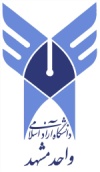 فرم دفاع به موقع از رساله دكتراي تخصصيدانشگاه آزاد اسلامي واحد مشهد – دانشكده ……..مدير محترم پژوهش و فناوري دانشكده با سلام و احترامبه استحضار ميرساند آقاي/ خانم...............................................................................................................به شماره شناسايي......................................................................................تا پايان ترم نهم تحصيلي از پايان نامه خود دفاع ميكند.دانشجوی ترم دهم  به بعد بوده و به طول انجامیدن تحصیل مربوط به دانشجو بوده است. دانشجوی ترم دهم  به بعد بوده و به طول انجامیدن تحصیل مربوط دانشجو نبوده است.مدير محترم گروه......................................................  با سلام  و احترامبه استحضار ميرساند آقاي/ خانم...............................................................................................................به شماره شناسايي...................................................................................... دانشجوي رشته.....................................................................ورودي........................................نيمسال..............................ميباشد كه تاكنون......................................ترم تحصيلي از مرخصي   استفاده كرده است.رئيس اداره آموزش دانشكده:                                         امضاء                                 تاريخ:                                                       توضيحات:نام و نام خانوادگيامضاءتاريخاستاد/ استادان راهنمااستاد مشاورمدير گروه